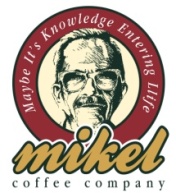                            THE FIRST COFFEE COMPANY                                        Η εταιρία  καταστημάτων  καφεστίασης  ‘’MIKEL’’                                προκειμένου να στελεχώσει τo                                 κατάστημά της  στον Κολωνό Αττικής, επί της                                Λεωφ. Αθηνών, ζητά προσωπικό ηλικίας                                 20 – 35 ετών για τις παρακάτω θέσεις:                                 α) Υπευθ. Καταστήματος, β)Barista και γ) Delivery.                                Αποστολή βιογραφικών (με επισυναπτόμενη                                 φωτογραφία) στο  hr.ath@georgiaff.gr                                Fax:2118004885 Τηλ: 2102517255   